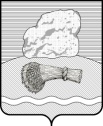 РОССИЙСКАЯ ФЕДЕРАЦИЯКалужская областьДуминичскийрайонАдминистрация сельского поселения«СЕЛО КОТОРЬ»ПОСТАНОВЛЕНИЕ«26» января 2024 года      			                                                     № 05 Об утверждении  плана  работы антинаркотической Комиссии при  администрации сельского поселения «село Которь» на 2024 год      В целях минимизации угрозы распространения наркомании, руководствуясь Указами Президента Российской Федерации от 23.11.2020 № 733 «Об утверждении Стратегии государственной антинаркотической политики Российской Федерации до 2030 года», от 18.10.2007 года № 1374 «О дополнительных мерах по противодействию незаконному обороту наркотических средств, психотропных веществ и их прекурсоров», администрация сельского поселения «село Которь» ПОСТАНОВЛЯЕТ:         1. Утвердить  план работы антинаркотической Комиссии при администрации  сельского поселения «село Которь»   на 2024 год, согласно приложению.       2. Настоящее постановление вступает в силу с 01 января 2024 года и подлежит обнародованию.        3. Контроль за исполнением настоящего постановления оставляю за собой.Глава администрации                                                                          В.В. Ферапонтов Приложение к Постановлению администрации сельского поселения «село Которь»от 26.01.2024  № 05План  работыантинаркотической Комиссии при администрации сельского поселения «село Которь»  на 2024 год№ п/пМероприятияСрок исполненияИсполнители1Проведение заседанийантинаркотической комиссии1 раз в кварталАНК2Проведение встреч с руководителями предприятий, крестьянско-фермерских хозяйств, землепользователями по вопросу выявления и уничтожения   наркосодержащей растительностииюль-августГлава администрации сельского поселения, руководители предприятий, КФХ3Размещение информации по пропаганде здорового образа жизни, профилактике наркомании, токсикомании, алкоголизма и табакокурения:- на официальном сайте поселения,- на информационных стендах Администрации поселения, сельского клуба и  библиотеки в течение годаАНК, глава администрации,заведующий СДК и библиотекарь4Осуществление мероприятий по выявлению и уничтожению дикорастущей конопли и ее незаконных посевов на территории СПиюль - октябрьАНК,уполномоченный инспектор полиции ( по согласованию) 5Профилактическая работа по поселению с неблагополучными семьями, молодежью и несовершеннолетними1 раз в кварталГлава администрации сельского поселения,уполномоченный инспектор полиции (по согласованию) 6Проведение мероприятий в  учреждениях культуры сельского поселения  по пропаганде здорового образа жизни и профилактике наркомании, токсикомании, алкоголизма и табакокурения. в течение годаЗаведующий СДКбиблиотекарь сельской библиотеки (по плану работы данных учреждений) 7Проведение рейдов в СДК, места вечернего пребывания несовершеннолетних и молодежи1 раз в месяцАНК8Рассмотрение в соответствии с действующим законодательством обращений и информации граждан и организаций, связанных с употреблением наркотических средств.в течение годаГлава администрации сельского поселения